Santos Doctores    El título de "Doctor de la Iglesia" se suele dar por parte de un Papa, y en ocasiones de un Concilio, a las figuras canonizadas que brillaron por su doctrina y su resonancia luminosa en la Iglesia.
   De los ocho Doctores originales, cuatro eran Padres del Occidente: San Gregorio Magno, San Ambrosio, San Agustín, y San Jerónimo (proclamados Doctores en el 1298), y cuatro eran del Oriente, siendo proclamados tales en 1568: San Atanasio, San Juan Crisóstomo, San Basilio Magno y San Gregorio Nacianceno. 
   Luego diversos Papas y por diversos motivos fueron aumentando la lista, hasta llegar a 33 al final del siglo XX, de los cuales tres son mujeres: Santa Teresa de Ávila, Santa Catalina de Siena y Santa Teresita de Lisieux.
  Los Doctores han sido modelos de ciencia y docencia. Han significado para la Iglesia una fuente luminosa de doctrina y de claridad evangelizadora. La autoridad eclesial, al reconocerlos como tales, reclama singular atención a sus escritos y a la orientación de sus enseñanzas.DOCTORES DE LA IGLESIA EN ORDEN ALFABÉTICO.   San Agustín (354-430). Obispo de Hippona. Uno de los cuatro doctores originales de la Iglesia Latina. "Doctor de la Gracia". Aclamado Doctor el 20 de Septiembre de 1295 por Bonifacio XIII.
   San Alberto Magno (1200-1280). Dominico. Patrón de las ciencias naturales; llamado "Doctor Universallis" y "Doctor Expertus". Aclamado Doctor el 16 Diciembre de 1931 por Pío XI.
   San Alfonso María de Ligorio (1696-1787). Patrón de confesores y moralistas. Fundador de los redentoristas. Aclamado Doctor el 7 de Julio de 1871 por Pío IX.
   San Ambrosio (340-397). Uno de los cuatro Doctores de la Iglesia latina. Combatió el arrianismo en el Occidente. Obispo de Milán y mentor de San Agustín. Aclamado Doctor el 20 de Septiembre de 1295 por Bonifacio VIII.
  San Anselmo (1033-1109). Arzobispo de Canterbury. Padre de la Escolástica y de la docencia universitaria. Aclamado Doctor el 3 de Febrero de 1720 por Clemente XI.    San Antonio de Padua (1195-1231). Fraile franciscano. Doctor Evangélico. Aclamado Doctor el 16 de Enero, 1946 por Pío XII. 
   San Atanasio (296-373). Obispo de Alejandría (Egipto). Principal opositor al arrianismo. Padre de la Ortodoxia. Aclamado Doctor el año 1568 por Pió V. 
   San Basilio Magno (329-379). Teólogo influyente en todo el Oriente. Padre del monaquismo. Doctor en 1568 por Pío V. 
   San Beda el Venerable (673-735). Sacerdote benedictino. Padre de la Historia inglesa. Aclamado Doctor el 13 de noviembre, 1899 por León XIII.
   San Bernardo de Claraval (Clairvaux) (1090-1153). Cisterciense. Llamado "Mellifluus Doctor" por su elocuencia. Aclamado Doctor el 20 de Agosto, 1830 por Pío VIII.    San Buenaventura (1217-1274). Teólogo franciscano. "Doctor Seráfico". Aclamado Doctor el 14 de marzo, 1588 por Sixto V. 
   Santa Catalina de Siena. (1347-1380). Mística. Segunda mujer Doctora de la Iglesia. Aclamada Doctora el 4 de octubre, 1970 por Pablo VI. 
   San Cirilo de Alejandría (376-444). Patriarca. Combatió el nestorianismo. Hizo contribuciones claves a la cristología. Aclamado Doctor el 28 de julio, 1882 por León XIII. 
   San Cirilo de Jerusalén (315-387). Obispo antiarriano en Oriente. Aclamado Doctor el 28 de Julio de 1882 por León XIII. 
   San Efrén de Siria (306-373). Exégeta de la Biblia y escritor eclesiástico. Llamado "la Lira del Espíritu Santo". Aclamado Doctor el 5 de Octubre de 1920 por Benedicto XV.   San Francisco de Sales (1567-1622). Obispo de Ginebra y luchador contra los herejes. Patrón de los escritores y la prensa católica. Aclamado Doctor el 16 de Noviembre de 1871 por Pío IX. 
   San Gregorio Magno (540-604). Papa. Cuarto y último de los cuatro originales Doctores de la Iglesia Latina. Defendió la supremacía del Papa. Reformador del clero y monjes. Aclamado Doctor el 20 de Septiembre de 1295 por Bonifacio XIII. 
   San Gregorio Nacianceno (330-390). Llamado el Demóstenes cristiano por su elocuencia y, en la Iglesia Oriental, "El Teólogo". Uno de los tres Padres Capadocios. Aclamado Doctor en 1568 por Pío V. 
   San Hilario de Poitiers (315-368). Obispo. El S. Atanasio del Occidente. Aclamado Doctor el 13  de Mayo de 1851 por Pío IX.
   San Isidoro de Sevilla (560-636). Arzobispo, teólogo, historiador. Reconocido como el hombre más sabio de su época. Aclamado Doctor el 25 de Abril de 1722 por Inocencio XIII.   San Jerónimo (343-420). Uno de los cuatro Doctores originales de la Iglesia Latina. Padre de las ciencias bíblicas y traductor de la Biblia al latín. Aclamado Doctor el 20 de Septiembre de 1295 por Bonifacio XIII.
   San Juan Crisóstomo (347-407). Obispo de Constantinopla. Patrón de los predicadores. Llamado "boca de oro" por su gran elocuencia. Aclamado Doctor en 1568 por Pío V. 
   San Juan Damasceno (675-749). Teólogo griego. Aclamado Doctor el 19 Agosto de 1890 por León XIII. 
   San Juan de la Cruz. (1542-1591). Reformador de los carmelitas descalzos. Doctor de la teología mística. Aclamado Doctor el 24 de Agosto de 1926 por Pío XI. 
   San León Magno (400-461). Papa. Escribió contra las herejías del Nestorianismo, el Monofisismo, el Maniqueísmo y el Pelagianismo. Aclamado Doctor el 15 de Octubre de 1754 por Benedicto XIV.    San Lorenzo de Brindisi (1559-1619). Vigoroso predicador de gran influencia en Italia. Aclamado Doctor el 19 de Marzo de 1959 por Juan XXIII.
   San Pedro Canisio. (1521-97). Jesuita. Luchador de la Contrarreforma. Aclamado Doctor el 21 de Mayo de 1925 por Pío XI. 
   San Pedro Crisólogo (400-50). Obispo de Rávena. Llamado "Palabra de Oro". Aclamado Doctor el 10 de Febrero de 1729 por Benedicto XIII. 
   San Pedro Damián (1007-72). Benedictino. Reformador. Aclamado Doctor el 27 de Septiembre de 1828 por León XII. 
   San Roberto Belarmino (1542-1621). Jesuita. Defensor de la doctrina durante y después de la Reforma Protestante. Escribió dos catecismos. Aclamado Doctor el 17 de Septiembre de 1931 por Pío XI.    Santa Teresa de Avila (1515-82). Española, fundadora de las carmelitas descalzas, mística. Primera mujer Doctora de la Iglesia. Aclamada Doctora el 27 de Septiembre de 1970 por Pablo VI. 
   Santa Teresa de Lisieux. (1873-1897) Religiosa francesa carmelita. Autora de "La Historia de un Alma". Aclamada doctora el 19 de Octubre, 1997 por Juan Pablo II. 
   Santo Tomás de Aquino (1225-74). Filósofo dominico y teólogo. Llamado "Doctor Angélico". Autor de la Suma Teológica, obra insigne e influyente. Patrón de las escuelas católicas y de la educación. Aclamado Doctor el 11 de Abril de 1567 por Pío V.Y puestos por orden cronológico son los siguiente. Son 33  Epoca patríística ss II a V. Son 13   368 San Hilario de Poitiers (315-368). Obispo. El S. Atanasio del Occidente.    373  San Efrén de Siria (306-373). Exégeta de la Biblia y escritor eclesiástico.
   373 San Atanasio (296-373). Obispo de Alejandría (Egipto). 
   379 San Basilio Magno (329-379). Teólogo influyente en todo el Oriente.
   387  San Cirilo de Jerusalén (315-387). Obispo antiarriano en Oriente.
   390 San Gregorio Nacianceno (330-390). Llamado el Demóstenes 
   397 San Ambrosio (340-397). Uno de los cuatro Doctores de la Iglesia latina.    407 San Juan Crisóstomo (347-407). Obispo de Constantinopla. Patrón de predicadores.    420 San Jerónimo (343-420). Uno de los cuatro Doctores originales de la Iglesia Latina.    430  San Agustín (354-430). Obispo de Hippona. Uno de los  doctores originales 
   444  San Cirilo de Alejandría (376-444). Patriarca. Combatió el nestorianismo. 
   461 San León Magno (400-461). Papa. Escribió contra las herejías del Nestorianismo
   500 San Pedro Crisólogo (400-500). Obispo de Rávena   Epoca bárbara y monacal ss VI a XI. Son 5    604 San Gregorio Magno (540-604). Papa. Cuarto Doctor de la Iglesia Latina.
   636 San Isidoro de Sevilla (560-636). Arzobispo, teólogo, historiador
   735 San Beda el Venerable (673-735). Sacerdote benedictino. 
   749 San Juan Damasceno (675-749). Teólogo griego. 
   1072 San Pedro Damián (1007-72). Benedictino. Reformador.    Epoca Edad Media Escolástica Ss XII a XIV Son 7
  1109 San Anselmo (1033-1109). Arzobispo de Canterbury
   1153 San Bernardo de Claraval (Clairvaux) (1090-1153). Cisterciense."Mellifluus Doctor"   1231   San Antonio de Padua (1195-1231). Fraile franciscano. Doctor Evangélico.    1274  San Buenaventura (1217-1274). Teólogo franciscano. "Doctor Seráfico".   1274 Santo Tomás de Aquino (1225-74). Filósofo dominico y teólogo. "Doctor Angélico". 
   1280  San Alberto Magno (1200-1280). Dominico. Patrón de las ciencias naturales
   1380 Santa Catalina de Siena. (1347-1380). Mística.    Epoca de la Edad Moderna ss XV a  XIX  Son 7   1582  Santa Teresa de Avila (1515-82). Española, fundadora de las carmelitas descalzas.
     1591 San Juan de la Cruz. (1542-1591). Reformador de los carmelitas descalzos. 
   1597 San Pedro Canisio. (1521-97). Jesuita. Luchador de la Contrarreforma..    1619 San Lorenzo de Brindisi (1559-1619). Vigoroso predicador de gran 
   1621 San Roberto Belarmino (1542-1621). Jesuita. Defensor de la doctrina   1622  San Francisco de Sales (1567-1622). Obispo de Ginebra y luchador contra herejes. 
   1787  San Alfonso María de Ligorio (1696-1787). Patrón de confesores y moralistas.   Epoca reciente Siglos XIX y XX     1897 Santa Teresa de Lisieux. (1873-1897) Religiosa francesa carmelita    El título de Doctor  se reservo en la Iglesia para los grandes escritores que han ejercido una influencia especial sobre el desarrollo del cristianismo, sentando las bases de la doctrina sucesiva, o interpretando de forma esclarecedora y perdurable vastos campos de la Revelación.    En el cristianismo primitivo el título se adjudicó espontáneamente a ocho de los Padres de la Iglesia, cuatro de ellos de rito latino: Ambrosio de Milán (340-397)Jerónimo de Estridón (346-420), filólogo trilingüe y autor de la traducción de la Biblia al latín conocida como Vulgata.Agustín de Hipona (354-430), gran escritor y teólogo, autor de La ciudad de Dios, de Comentarios a las Sagradas Escrituras y de su propia biografía, intitulada Confesiones.Gregorio Magno (540-604), quien evangelizó a los bárbaros, especialmente en Inglaterra; reformó las costumbres y renovó el canto eclesiástico.y cuatro de rito griego: Atanasio de Alejandría (296-373), quien combatió el arrianismo.Basilio de Cesarea (329-379), quien se distinguió por su elocuencia, por su caridad hacia los pobres y su amor al monacato.Gregorio Nacianceno (328-389), orador elocuentísimo, teólogo profundo y campeón de la unión de las dos iglesias.Juan Crisóstomo (347-407), patriarca de Constantinopla y el mayor de los oradores cristianos.El Papa Pío V, en el siglo XVI, definió formalmente los criterios para la declaración de la dignidad, y desde entonces otros 28 santos antiguos y modernos han sido reconocidos como doctores de la Iglesia. Sus iconos pueden ser asi: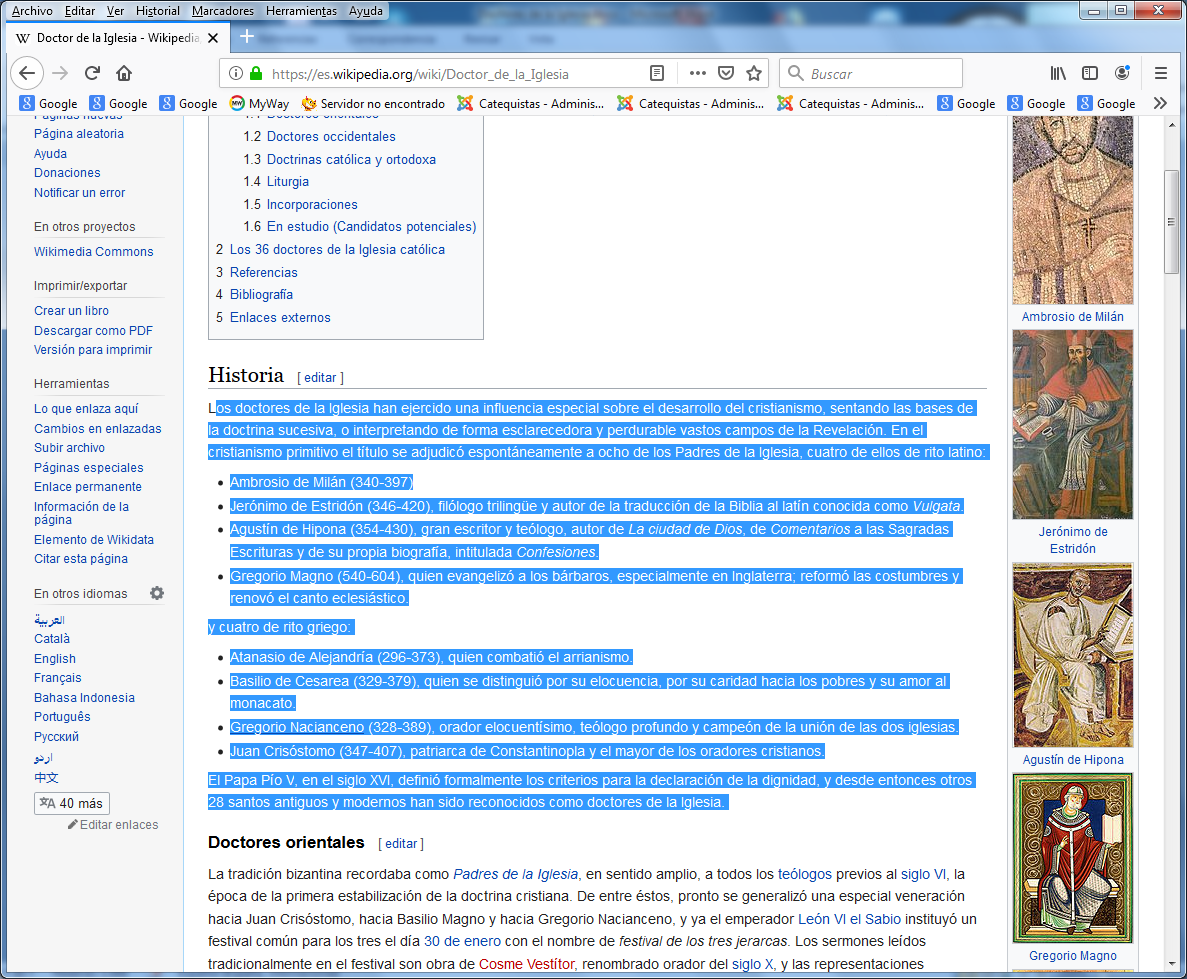 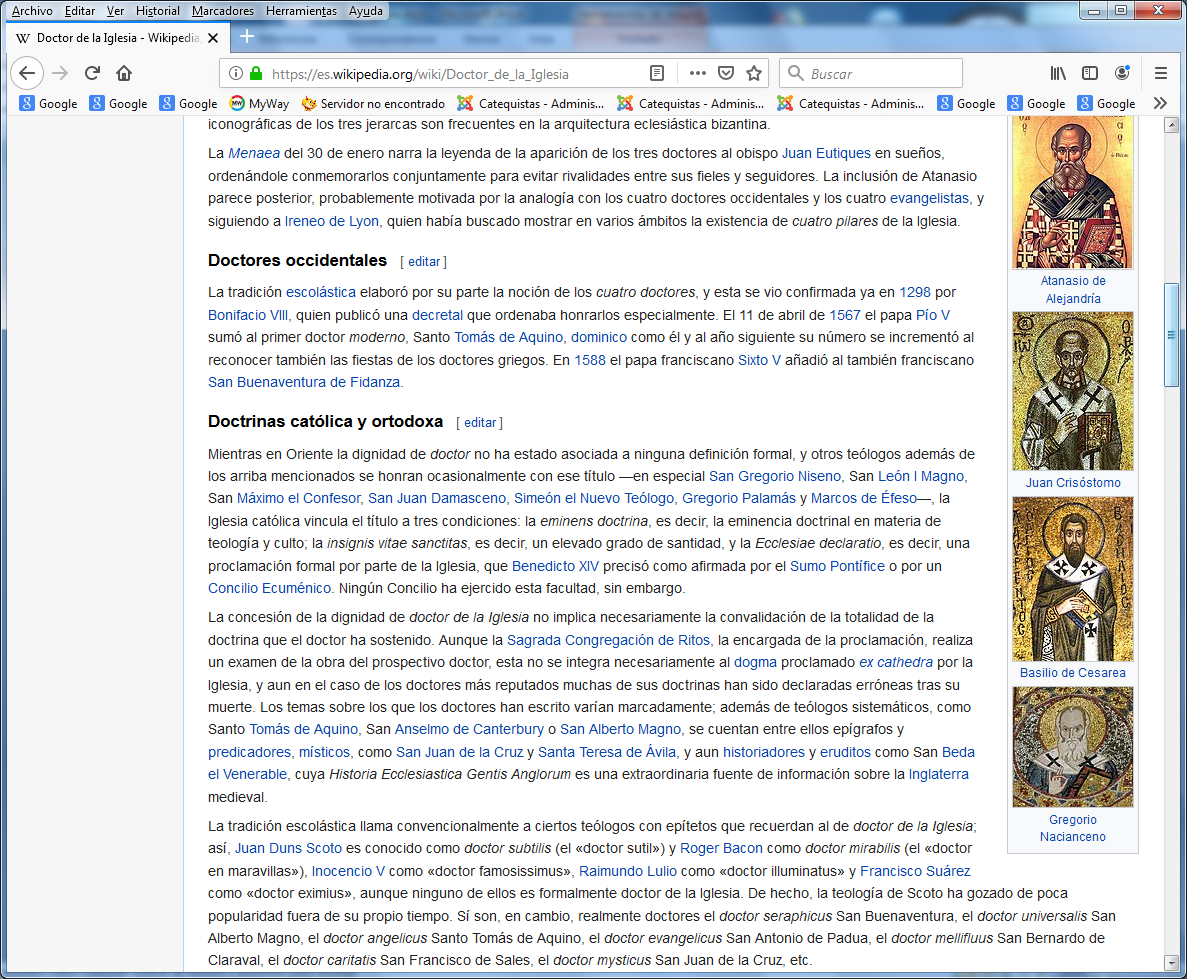 